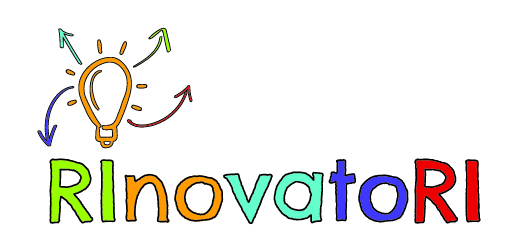 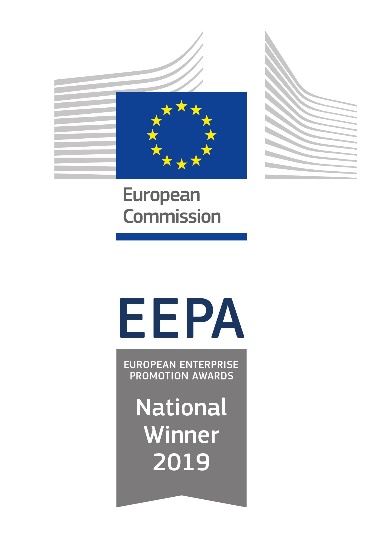 RINOVATORI: KREATIVNI PROGRAM ZA MLADE PODUZETNIKE I INOVATORE – UPISI U TIJEKUPoštovani,Program RInovatoRI namijenjen je učenicima viših razreda riječkih osnovnih škola koji žele steći osnovna znanja o poduzetništvu. Cilj programa je poticanje razvoja poduzetničkih kompetencija i podizanja poduzetničke kulture mladih kroz edukacije iz tematskih područja vezanih uz poduzetništvo, neposredni uvid u poduzetničku praksu te osmišljavanje i razradu vlastitih poslovnih ideja. Program se provodi se u tri programske cjeline: (1) redovni cjelogodišnji program (tjedne radionice), (2) Vikend škola poduzetništva i (3) Summer RInnovation Lab (ljetna škola). Do danas je u programu sudjelovalo preko 550 polaznika u sva tri programska pravca. Ovim putem obavještavamo vas da je započeo upis polaznika u cjelogodišnji radionički program u šk.g. 2020./2021. Za prijavu u novu radioničku godinu potrebno je ispuniti ONLINE prijavnicu najkasnije do 09. listopada 2020. Program započinje 15. listopada 2020., a održavat će se jednom tjedno po dva školska sata, ČETVRTKOM od 18.30h do 20.00h u Domu mladih. Cijena programa je 100,00 mjesečno po polazniku. Prijaviti se mogu učenici/e šestog, sedmog i osmog razreda riječkih osnovnih škola.U prosincu 2019. program RInovatoRI proglašen je nacionalnim dobitnikom Europske nagrade za promicanje poduzetništva u kategoriji Promicanje poduzetničkog duha. Program je pokrenut i sufinanciran od strane Grada Rijeke – Odjela gradske uprave za poduzetništvo, a provodi se u organizaciji gradske ustanove Dom mladih. U prilogu vam dostavljamo prezentaciju programa u kojoj se nalaze osnovne informacije o programu i upisima, kao i sažeci aktivnosti tijekom protekle dvije generacije RInovatoRa. Prilažemo i letak u digitalnom formatu te vas molimo da informaciju o upisima objavite na mrežnim stranicama škole, odnosno dostavite razrednicima šestih, sedmih i osmih razreda kako bi letak mogli eventualno proslijediti putem Vibera ili drugih komunikacijskih alata svojim učenicima, ukoliko to žele. Što rade RInovatoRI u redovnom radioničkom programu tijekom školske godine?Stječu osnovna znanja o svijetu poduzetništva i marketingu Uče poslovno komunicirati i prezentirati Upoznaju rad uspješnih lokalnih poduzeća kroz organizirane posjeteDobivaju zadatak/problem od strane poduzeća i predlažu rješenja te ga sami predstavljaju predstavnicima poduzećaIdu na tematske izlete u bliže ili dalje destinacije‘Udomljavaju’ stručne gostePosjećuju zanimljiva predavanja i tribine vezane za poduzetništvo, razvoj i inovacijeOsmišljavaju vlastitu poslovnu ideju i razvijaju svoj ‘startup’ projekt.Više o programu RInovatoRI pronađite na linku i/ili na službenoj Facebook stranici programa https://www.facebook.com/RInovatoRI/.Prijavnica: https://dom-mladih.hr/rinovatori-kreativni-program-za-mlade-poduzetnike-i-inovatore-upisi-u-tijeku-2/Dodatne informacije:info@dom-mladih.hr051 227 603Unaprijed zahvaljujemo na podršci u promociji programa!Srdačan pozdrav,Iva RibarićSavjetnica za provedbu projekata i promotivne aktivnostiGrad Rijeka – Odjel gradske uprave za poduzetništvo